中学校第２学年　数学科　学習構想案期　日　令和２年○○月○○日（○）第○校時 場　所　２年〇組教室　指導者　教諭　〇〇　〇〇１　単元構想２　単元（題材）における指導計画と評価計画及び系統３　指導に当たっての留意点○　単元を通して，生徒にとって身近な事象を問題として取り上げたり，既習事項との関連性が感じられる導入の工夫を行ったりすることで，学習に主体的に取り組めるようにする。○　立式の段階では，個数の関係や代金の関係，時間の関係など，ある特定の量に着目して式を考えるようにする。また，捉えた数量を表や線分図などに表し，具体的事象と式との関係を明らかにする。○　一元一次方程式を含めた既習事項との関連を意識づけながら問題解決を図り，本時で働かせた見方・考え方を生徒自身が振り返り，次の学習に生かしていけるようにする。４　本時の学習（１）目標　文字の係数に着目し，等式の性質や加減法を用いて連立方程式を解く方法を考え表現することができる。（２）展開【板書計画】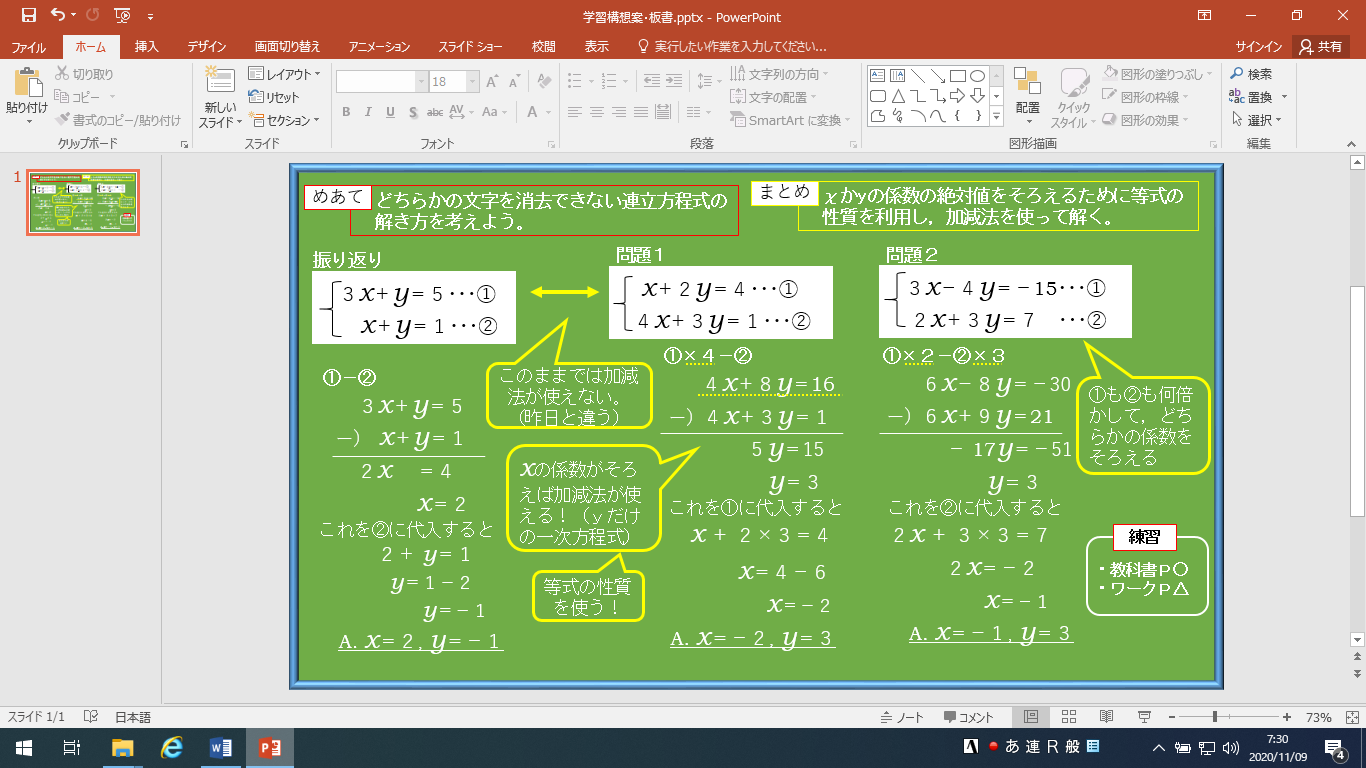 【ＩＣＴ活用計画】及び【見方・考え方を働かせて解く適用問題等の計画】単元名単元名「連立方程式」　（発行者名「教科書名」ｐ〇〇～〇〇）「連立方程式」　（発行者名「教科書名」ｐ〇〇～〇〇）「連立方程式」　（発行者名「教科書名」ｐ〇〇～〇〇）「連立方程式」　（発行者名「教科書名」ｐ〇〇～〇〇）「連立方程式」　（発行者名「教科書名」ｐ〇〇～〇〇）「連立方程式」　（発行者名「教科書名」ｐ〇〇～〇〇）単元の目標単元の目標（１）連立二元一次方程式についての基礎的な概念や原理・法則などを理解するとともに,事象を数学化したり,数学的に解釈したり,数学的に表現・処理したりする技能を身に付ける。（２）文字を用いて数量の関係や法則などを考察し表現することができる。（３）連立二元一次方程式について，数学的活動の楽しさや数学のよさを実感して粘り強く考え，数学を生活や学習に生かそうとする態度，問題解決の過程を振り返って評価・改善しようとする態度を身に付ける。（１）連立二元一次方程式についての基礎的な概念や原理・法則などを理解するとともに,事象を数学化したり,数学的に解釈したり,数学的に表現・処理したりする技能を身に付ける。（２）文字を用いて数量の関係や法則などを考察し表現することができる。（３）連立二元一次方程式について，数学的活動の楽しさや数学のよさを実感して粘り強く考え，数学を生活や学習に生かそうとする態度，問題解決の過程を振り返って評価・改善しようとする態度を身に付ける。（１）連立二元一次方程式についての基礎的な概念や原理・法則などを理解するとともに,事象を数学化したり,数学的に解釈したり,数学的に表現・処理したりする技能を身に付ける。（２）文字を用いて数量の関係や法則などを考察し表現することができる。（３）連立二元一次方程式について，数学的活動の楽しさや数学のよさを実感して粘り強く考え，数学を生活や学習に生かそうとする態度，問題解決の過程を振り返って評価・改善しようとする態度を身に付ける。（１）連立二元一次方程式についての基礎的な概念や原理・法則などを理解するとともに,事象を数学化したり,数学的に解釈したり,数学的に表現・処理したりする技能を身に付ける。（２）文字を用いて数量の関係や法則などを考察し表現することができる。（３）連立二元一次方程式について，数学的活動の楽しさや数学のよさを実感して粘り強く考え，数学を生活や学習に生かそうとする態度，問題解決の過程を振り返って評価・改善しようとする態度を身に付ける。（１）連立二元一次方程式についての基礎的な概念や原理・法則などを理解するとともに,事象を数学化したり,数学的に解釈したり,数学的に表現・処理したりする技能を身に付ける。（２）文字を用いて数量の関係や法則などを考察し表現することができる。（３）連立二元一次方程式について，数学的活動の楽しさや数学のよさを実感して粘り強く考え，数学を生活や学習に生かそうとする態度，問題解決の過程を振り返って評価・改善しようとする態度を身に付ける。（１）連立二元一次方程式についての基礎的な概念や原理・法則などを理解するとともに,事象を数学化したり,数学的に解釈したり,数学的に表現・処理したりする技能を身に付ける。（２）文字を用いて数量の関係や法則などを考察し表現することができる。（３）連立二元一次方程式について，数学的活動の楽しさや数学のよさを実感して粘り強く考え，数学を生活や学習に生かそうとする態度，問題解決の過程を振り返って評価・改善しようとする態度を身に付ける。単元の評価規準単元の評価規準知識・技能知識・技能思考・判断・表現思考・判断・表現思考・判断・表現主体的に学習に取り組む態度単元の評価規準単元の評価規準①二元一次方程式とその解の意味を理解している。②連立二元一次方程式の必要性と意味及びその解の意味を理解している。③簡単な連立二元一次方程式を解くことができる。④加減法や代入法による解き方を理解している。⑤事象の中の数量やその関係に着目し，連立二元一次方程式をつくることができる。①二元一次方程式とその解の意味を理解している。②連立二元一次方程式の必要性と意味及びその解の意味を理解している。③簡単な連立二元一次方程式を解くことができる。④加減法や代入法による解き方を理解している。⑤事象の中の数量やその関係に着目し，連立二元一次方程式をつくることができる。①一元一次方程式と関連づけて，連立二元一次方程式を解く方法を考察し表現することができる。②連立二元一次方程式を具体的な場面で活用することができる。①一元一次方程式と関連づけて，連立二元一次方程式を解く方法を考察し表現することができる。②連立二元一次方程式を具体的な場面で活用することができる。①一元一次方程式と関連づけて，連立二元一次方程式を解く方法を考察し表現することができる。②連立二元一次方程式を具体的な場面で活用することができる。①連立二元一次方程式の必要性と意味を考えようとしている。②連立二元一次方程式について学んだことを生活やその後の学習に生かそうとしている。③連立二元一次方程式を活用した問題解決の過程を振り返って，評価・改善しようとしている。単元終了時の生徒の姿単元終了時の生徒の姿単元終了時の生徒の姿単元終了時の生徒の姿単元終了時の生徒の姿単元終了時の生徒の姿単元終了時の生徒の姿単元終了時の生徒の姿生活の中で求めたい数量（変数）があるとき，変数の数に着目して数量の関係を捉え，連立方程式を見通しをもって活用し，数量を求めようとしている生徒　　生活の中で求めたい数量（変数）があるとき，変数の数に着目して数量の関係を捉え，連立方程式を見通しをもって活用し，数量を求めようとしている生徒　　生活の中で求めたい数量（変数）があるとき，変数の数に着目して数量の関係を捉え，連立方程式を見通しをもって活用し，数量を求めようとしている生徒　　生活の中で求めたい数量（変数）があるとき，変数の数に着目して数量の関係を捉え，連立方程式を見通しをもって活用し，数量を求めようとしている生徒　　生活の中で求めたい数量（変数）があるとき，変数の数に着目して数量の関係を捉え，連立方程式を見通しをもって活用し，数量を求めようとしている生徒　　生活の中で求めたい数量（変数）があるとき，変数の数に着目して数量の関係を捉え，連立方程式を見通しをもって活用し，数量を求めようとしている生徒　　生活の中で求めたい数量（変数）があるとき，変数の数に着目して数量の関係を捉え，連立方程式を見通しをもって活用し，数量を求めようとしている生徒　　生活の中で求めたい数量（変数）があるとき，変数の数に着目して数量の関係を捉え，連立方程式を見通しをもって活用し，数量を求めようとしている生徒　　単元の中心的な学習課題単元の中心的な学習課題単元の中心的な学習課題単元の中心的な学習課題単元の中心的な学習課題本単元で働かせる見方・考え方本単元で働かせる見方・考え方本単元で働かせる見方・考え方２種類の食材を使って，副菜50ｇでカルシウムを112ｍｇとるには，どの食材を選べばよいだろうか。２種類の食材を使って，副菜50ｇでカルシウムを112ｍｇとるには，どの食材を選べばよいだろうか。２種類の食材を使って，副菜50ｇでカルシウムを112ｍｇとるには，どの食材を選べばよいだろうか。２種類の食材を使って，副菜50ｇでカルシウムを112ｍｇとるには，どの食材を選べばよいだろうか。２種類の食材を使って，副菜50ｇでカルシウムを112ｍｇとるには，どの食材を選べばよいだろうか。求めたい変数の数に着目し，数量の関係をどんな連立方程式に表せるか順序立てて考え，求めた解が適切か事象に照らして検討すること。求めたい変数の数に着目し，数量の関係をどんな連立方程式に表せるか順序立てて考え，求めた解が適切か事象に照らして検討すること。求めたい変数の数に着目し，数量の関係をどんな連立方程式に表せるか順序立てて考え，求めた解が適切か事象に照らして検討すること。指導計画と評価計画（１３時間取扱い　本時４／１３）指導計画と評価計画（１３時間取扱い　本時４／１３）指導計画と評価計画（１３時間取扱い　本時４／１３）指導計画と評価計画（１３時間取扱い　本時４／１３）指導計画と評価計画（１３時間取扱い　本時４／１３）指導計画と評価計画（１３時間取扱い　本時４／１３）指導計画と評価計画（１３時間取扱い　本時４／１３）指導計画と評価計画（１３時間取扱い　本時４／１３）過程時間時間学習活動学習活動学習活動評価の観点等★は記録に残す評価の場面で「具体の評価規準」評価の観点等★は記録に残す評価の場面で「具体の評価規準」一１１〇求めたい数量が二つある問題を，既習の内容を活用して解決することを通して，連立方程式の必要性を実感する。〇求めたい数量が二つある問題を，既習の内容を活用して解決することを通して，連立方程式の必要性を実感する。〇求めたい数量が二つある問題を，既習の内容を活用して解決することを通して，連立方程式の必要性を実感する。【態①】（ノート分析・行動観察）【態①】（ノート分析・行動観察）二１１〇二元一次方程式・連立方程式とその解の意味を知る。〇二元一次方程式・連立方程式とその解の意味を知る。〇二元一次方程式・連立方程式とその解の意味を知る。【知①②】（ワークシート分析）【知①②】（ワークシート分析）三３３〇文字の係数の絶対値が等しい二つの式を比べて，一つの文字を消去する方法を考える。〇文字の係数の絶対値が等しくない場合の連立方程式を解く。　　　　　　　【本時】〇具体的な問題で，一方の式を他方の式に代入し，文字を消去する方法を考える。〇文字の係数の絶対値が等しい二つの式を比べて，一つの文字を消去する方法を考える。〇文字の係数の絶対値が等しくない場合の連立方程式を解く。　　　　　　　【本時】〇具体的な問題で，一方の式を他方の式に代入し，文字を消去する方法を考える。〇文字の係数の絶対値が等しい二つの式を比べて，一つの文字を消去する方法を考える。〇文字の係数の絶対値が等しくない場合の連立方程式を解く。　　　　　　　【本時】〇具体的な問題で，一方の式を他方の式に代入し，文字を消去する方法を考える。【思①】（ノート分析）★【思①】（ノート分析・行動観察）○等式の性質を利用し，加減法を用いて連立方程式を解く過程を式に表し，説明することができる。【知③④】（ノート分析）【思①】（ノート分析）★【思①】（ノート分析・行動観察）○等式の性質を利用し，加減法を用いて連立方程式を解く過程を式に表し，説明することができる。【知③④】（ノート分析）四３３〇（　）を含む連立方程式，係数に小数や分数を含む連立方程式を解く。〇 A=B=Cの形をした連立方程式を解く。また，係数に文字をふくむ連立方程式に解を代入し，その文字の値を求める。〇連立方程式とその解き方を確認する。〇（　）を含む連立方程式，係数に小数や分数を含む連立方程式を解く。〇 A=B=Cの形をした連立方程式を解く。また，係数に文字をふくむ連立方程式に解を代入し，その文字の値を求める。〇連立方程式とその解き方を確認する。〇（　）を含む連立方程式，係数に小数や分数を含む連立方程式を解く。〇 A=B=Cの形をした連立方程式を解く。また，係数に文字をふくむ連立方程式に解を代入し，その文字の値を求める。〇連立方程式とその解き方を確認する。【知③】（ノート分析・小テスト）【知④】（ノート分析・小テスト）★【知①②③④】（ノート分析・小テスト）〇基本的な学習内容を身に付けている。【態①②】【知③】（ノート分析・小テスト）【知④】（ノート分析・小テスト）★【知①②③④】（ノート分析・小テスト）〇基本的な学習内容を身に付けている。【態①②】五４４〇連立方程式を使って文章題を解く手順を考える。〇個数と代金に関する問題を，連立方程式を利用して，解決する。〇速さ・時間・道のりに関する問題を，連立方程式を利用して解決する。〇割合に関する問題を，連立方程式を利用して解決する。〇連立方程式を使って文章題を解く手順を考える。〇個数と代金に関する問題を，連立方程式を利用して，解決する。〇速さ・時間・道のりに関する問題を，連立方程式を利用して解決する。〇割合に関する問題を，連立方程式を利用して解決する。〇連立方程式を使って文章題を解く手順を考える。〇個数と代金に関する問題を，連立方程式を利用して，解決する。〇速さ・時間・道のりに関する問題を，連立方程式を利用して解決する。〇割合に関する問題を，連立方程式を利用して解決する。【思②】【知⑤】（ノート分析・ワークシート分析）★【思②】（ノート分析・ワークシート分析）○表等をもとに連立方程式に表し，解決している。求めた解が問題に適しているかを，問題に戻って考えることができる。★【思②】（ノート分析・行動観察）○具体的な場面で，連立方程式を活用することができる。【思②】【態②③】（ノート分析・行動観察）【思②】【知⑤】（ノート分析・ワークシート分析）★【思②】（ノート分析・ワークシート分析）○表等をもとに連立方程式に表し，解決している。求めた解が問題に適しているかを，問題に戻って考えることができる。★【思②】（ノート分析・行動観察）○具体的な場面で，連立方程式を活用することができる。【思②】【態②③】（ノート分析・行動観察）六１１〇単元内容の定着を確認するとともに，本単元の学びを振り返る。○「単元の中心的な学習課題」に取り組む。〇単元内容の定着を確認するとともに，本単元の学びを振り返る。○「単元の中心的な学習課題」に取り組む。〇単元内容の定着を確認するとともに，本単元の学びを振り返る。○「単元の中心的な学習課題」に取り組む。★【態①②③】（ワークシート分析・行動観察）○単元の学びを振り返り，今後の生活や学習に活用しようとしている。★【知⑤】（小テスト）〇連立方程式をつくることができる。★【態①②③】（ワークシート分析・行動観察）○単元の学びを振り返り，今後の生活や学習に活用しようとしている。★【知⑤】（小テスト）〇連立方程式をつくることができる。学習指導要領における該当箇所(内容，指導事項等)中学校学習指導要領第２学年Ａ（２）連立二元一次方程式〔知識及び技能〕（ア）二元一次方程式とその解の意味を理解すること，（イ）連立二元一次方程式の必要性と意味及びその解の意味を理解すること〔思考力、判断力、表現力等〕（ア）一元一次方程式と関連付けて，連立二元一次方程式を解く方法を考察し表現すること，（イ）連立二元一次方程式を具体的な場面で活用すること教材・題材の価値具体的な場面において，一つの変数よりは二つの変数を用いた方が式に表しやすい場面が多く，連立二元一次方程式を活用することにより，問題解決が容易になることが多くなる。また，連立方程式の学習を通して，二つの条件を満たす解を求めるという考え方や，一次方程式に帰着させ連立方程式を解くという考え方を習得していく過程を通して，数学的に考察していくことのよさを実感することができる。日常生活や事象を数学的な見方・考え方を働かせ，連立方程式を用いて解決していくことは，内容の理解を深めるだけでなく，数学の有用性を味わうことにもつながる。本単元における系統（横軸を当該学年での他領域とのつながり，縦軸を他学年での同領域のつながり）生徒の実態（単元の目標につながる学びの実態）■本単元を学習するにあたって身に付けておくべき基礎・基本の定着状況■本単元の学習に関する意識の状況（％）■考察（資質・能力に関して）同類項を簡単にすることは概ねできているものの，同類項を縦にそろえて簡単にすることについては，特に減法において定着率が低かった。また，一元一次方程式を解くことにおいてもその方法が十分に定着していない生徒も見られた。中学校１年生で学習した計算方法を振り返ったり、前時の復習の場を設定したりするなど，既習事項を丁寧に確認していくことが必要である。（学びに関して）分からないことを，自分から意欲的に尋ねるなどして理解しようとしているが，今後の学習や日頃の生活に生かそうとする意識は低いので，今後の学習や生活との関連が感じられるような振り返りや問題設定の工夫を行う。過程時間学習活動（◇予想される子供の発言）指導上の留意事項（学習活動の目的・意図，内容，方法等）導　入７分１　本時の問題をつかむ。①前時の学習を振り返る。　　　４χ―３y ＝１１･･･①　　　５χ＋３y ＝７　･･･②◇①＋②をして，yを消去すればいいです。簡単！②本時の問題①をつかむ。　　　　χ＋２y ＝４　･･･①　　　４χ＋３y ＝１　･･･②◇あれ？今までの問題と何か違うぞ。◇①＋②をしても，①－②をしても，どちらの文字も消去できないな。どうしよう？○ＩＣＴを活用し，前時で扱った連立方程式を連続的に複数提示する。その際，「①＋(－)②をしてχ(y)を消去」とテンポよく発言するよう促す。○「①＋(－)②」をすれば，どちらかの文字が消去されて一次方程式になり，１年生での学びが使えたことを確認する。○活動①による問題提示の流れの中で，本時の問題を提示する。式①から式②を足すのか引くのかで迷う生徒がいると思われるので，なぜ迷ったのかを問い，共通の課題を見出す。○式①から式②を足しても引いても，どちらの文字も消去できないことを確認する。生徒の反応を見て，理解状況によっては実際に計算をして確かめる。展　開38分２　問題解決に向けて活動する。①自分で考える。◇χもyも，係数の絶対値がそろっていないぞ。②悩んでいる人の考えをグループで共有し，解決方法を話し合う。◇①のχだけに４をかけるのか，全体に４をかけるのか，どっちだろう？◇①の式全体に４をかけないと，式の意味が変わるよ。③全体で考えを出し合う。◇等式の性質を使って①の式全体を４倍すると，χの係数がそろうから，加減法を使うとｙだけの一次方程式になります。◇係数の絶対値がそろえば，昨日の学習と同じです。３　問題②の解決に向けて活動する。　　　３χ－４y ＝－１５　･･･①　　　２χ＋３y ＝７　　　･･･②①自分で考え，ペアで紹介し合う。②全体で考えを出し合う。◇今度は①にも②にも何倍かしなければならないな。４　本時のまとめをし，適用問題を解く。○前時の問題との違いを確認していく中で，係数，絶対値，等式の性質，消去などの数学用語を用いている生徒の発言を全体で取り上げる。○グループ学習では，悩んでいる人から発言することとし，その悩みを全員で解決するように促す。○話し合いが早く終わったグループに対しては，他グループの悩みやつまずきを紹介する。○説明し合う場面では，「係数をそろえる」「等式の性質を使う」などの言葉を板書で残し，本時の見方・考え方を明らかにしていく。○前問と比較し，解決方法を見通す時間を設ける。○解決した生徒には，他の方法を考えるよう促す。（最初にχを消去した生徒→yから消去した場合と比較）【達していない生徒への手立て】○どちらかの係数の絶対値をそろえるために①を何倍し，②を何倍するのか，一緒に考える。○生徒の声でまとめ，全体で確認する。○適用問題を解く時間を十分に確保し,定着を図る。終末５分５　本時の学習を振り返る。◇χかyの係数の絶対値をそろえれば，昨日の学習の考え方が使えました。もし，係数が小数や分数でも，今日の考えを生かせると思います。◇友達が納得してくれる説明ができました。○新たな気付き，生活や次の学習に生かすことなど振り返る視点を示す。○本校の資質・能力の視点でも振り返り，生徒が成長を実感できるような声かけを心がける。■電子黒板やデジタル教科書の活用＜第４～８時における活用＞○導入において，前時に扱った問題を電子黒板で提示し，解き方について振り返る。　（第４時の例：前時の問題を連続的に提示していき，解き方やどちらの文字を消去するのか確認する。）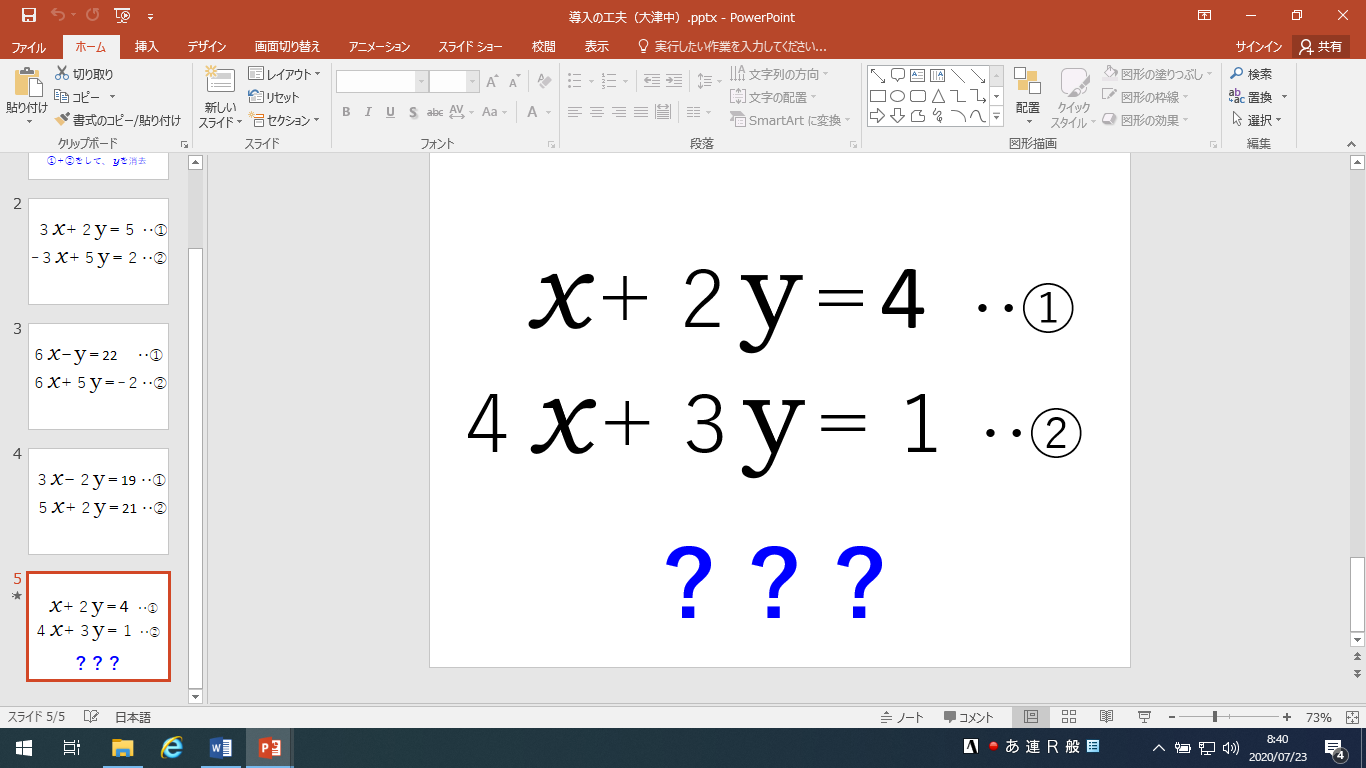 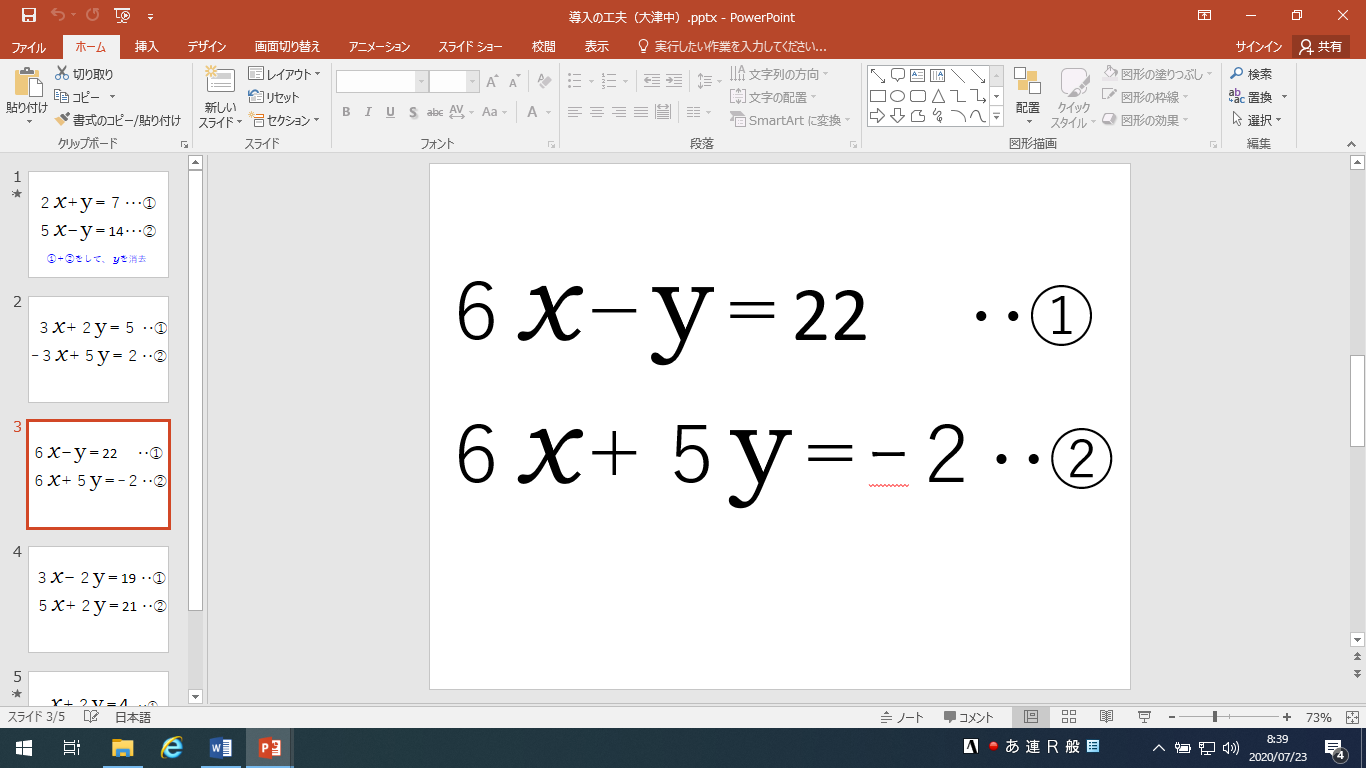 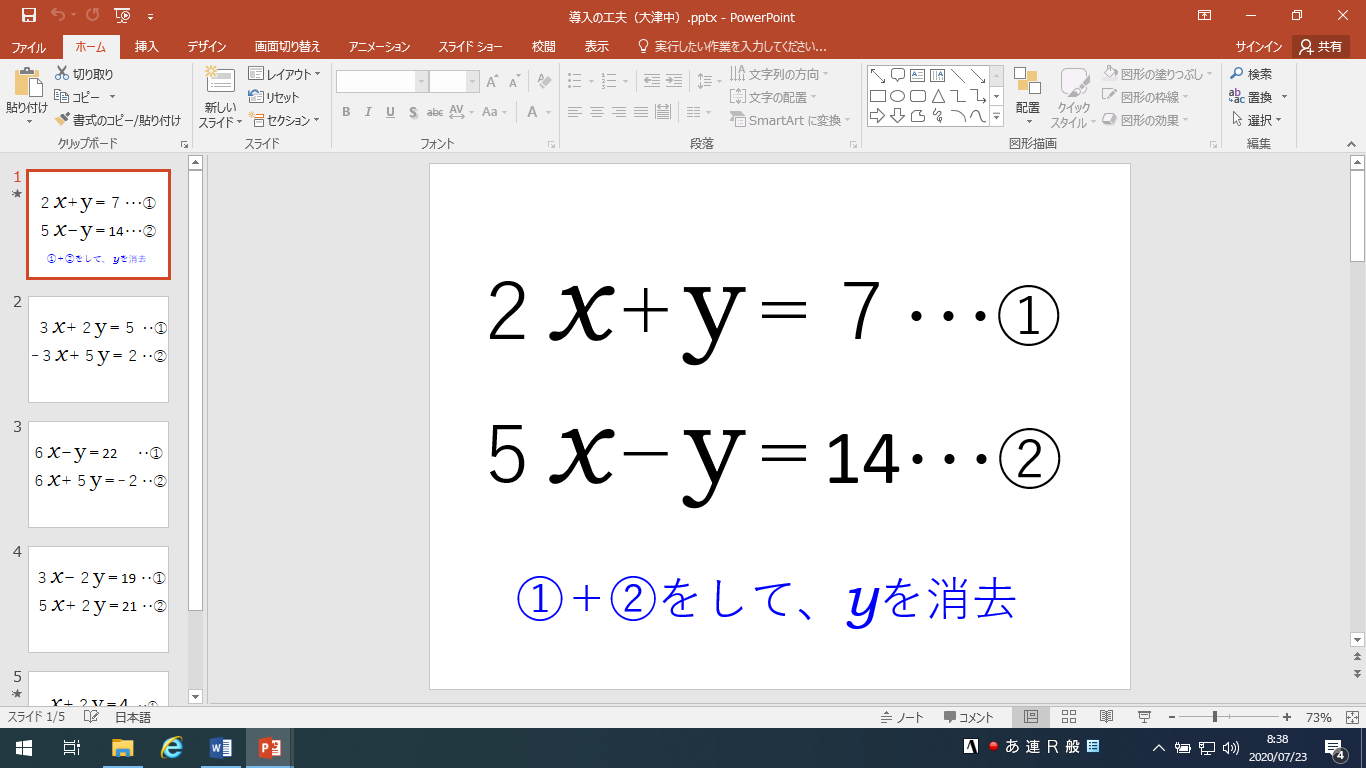 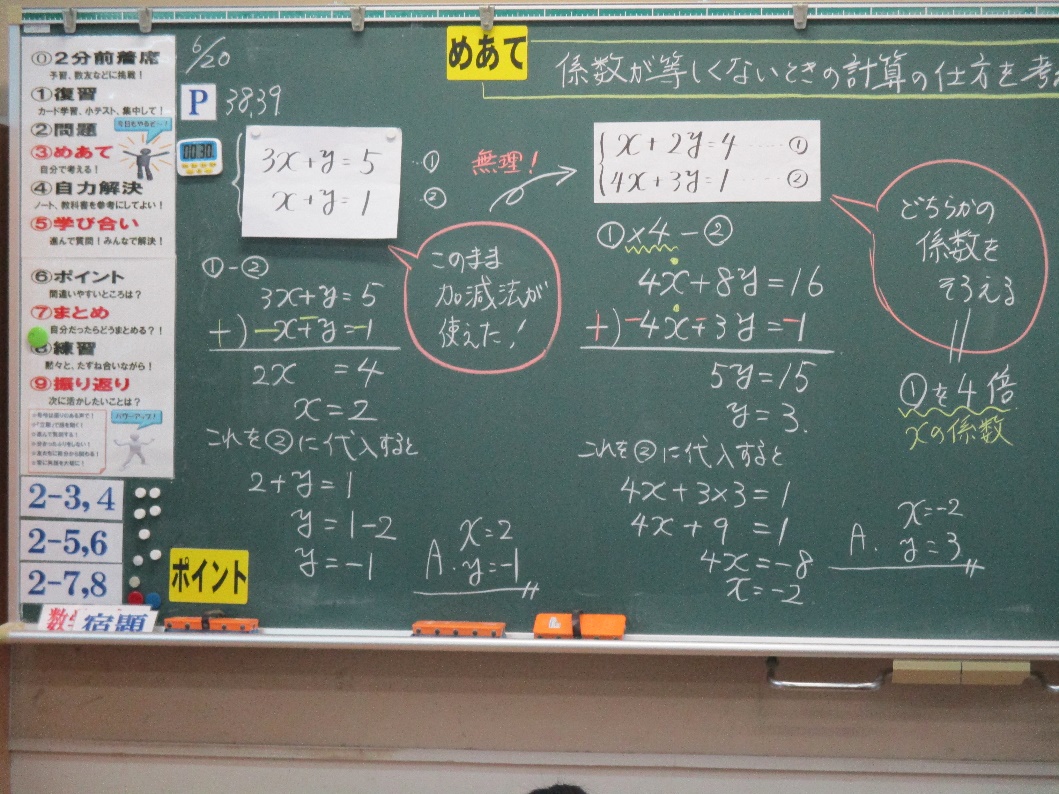 ○定着を図る場面でも，練習問題を電子黒板で提示し，「どこに着目し，どんな解き方をするのか」を確認し，見通しをもたせた後に，自力解決の時間を設定する。＜第９～１３時における活用＞〇デジタル教科書を活用して，問題文や表等を提示する。■見方・考え方を働かせて解く適用問題等の計画※単元の終末に，次の問題に取り組むことで，連立方程式の有用性や，連立方程式が様々な場面で使われていることについての理解を図る。　【全国学力・学習状況調査】　平成３１年度　大問２　【熊本県学力・学習状況調査】　令和元年度　大問５※「単元の中心的な学習課題」は、教科書Ｐ〇を参考にして作成した課題を提示する。（第１３時で取り扱う）